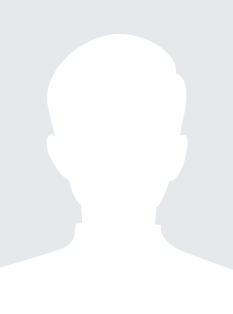 학력사항학력사항학력사항학력사항OO대학교시각디자인과(4.5/4.5)0000.00 - 0000.00졸업OO고등학교인문계0000.00 - 0000.00졸업경력사항 (총 4년 1개월)경력사항 (총 4년 1개월)경력사항 (총 4년 1개월)경력사항 (총 4년 1개월)OOO회사 디자인팀 사원- 주요업무내용 1- 주요업무내용 2- 주요업무내용 30000.00 - 0000.00재직중OOO회사 디자인팀 사원- 주요업무내용 1- 주요업무내용 20000.00 - 0000.001년 근무OOO회사 디자인팀 사원- 주요업무내용 1- 주요업무내용 2- 주요업무내용 30000.00 - 0000.002년 4개월 근무 자격증 및 교육활동자격증 및 교육활동자격증 및 교육활동자격증 및 교육활동OO센터에서 교육이수시각디자인 3개월 과정 0000.00 - 0000.00재직중컴퓨터 활용 기능사 1급 0000협회 0000.00 취득TOEIC-900점0000.00 시행자기소개서자기소개서자기소개서를 작성해 주세요.